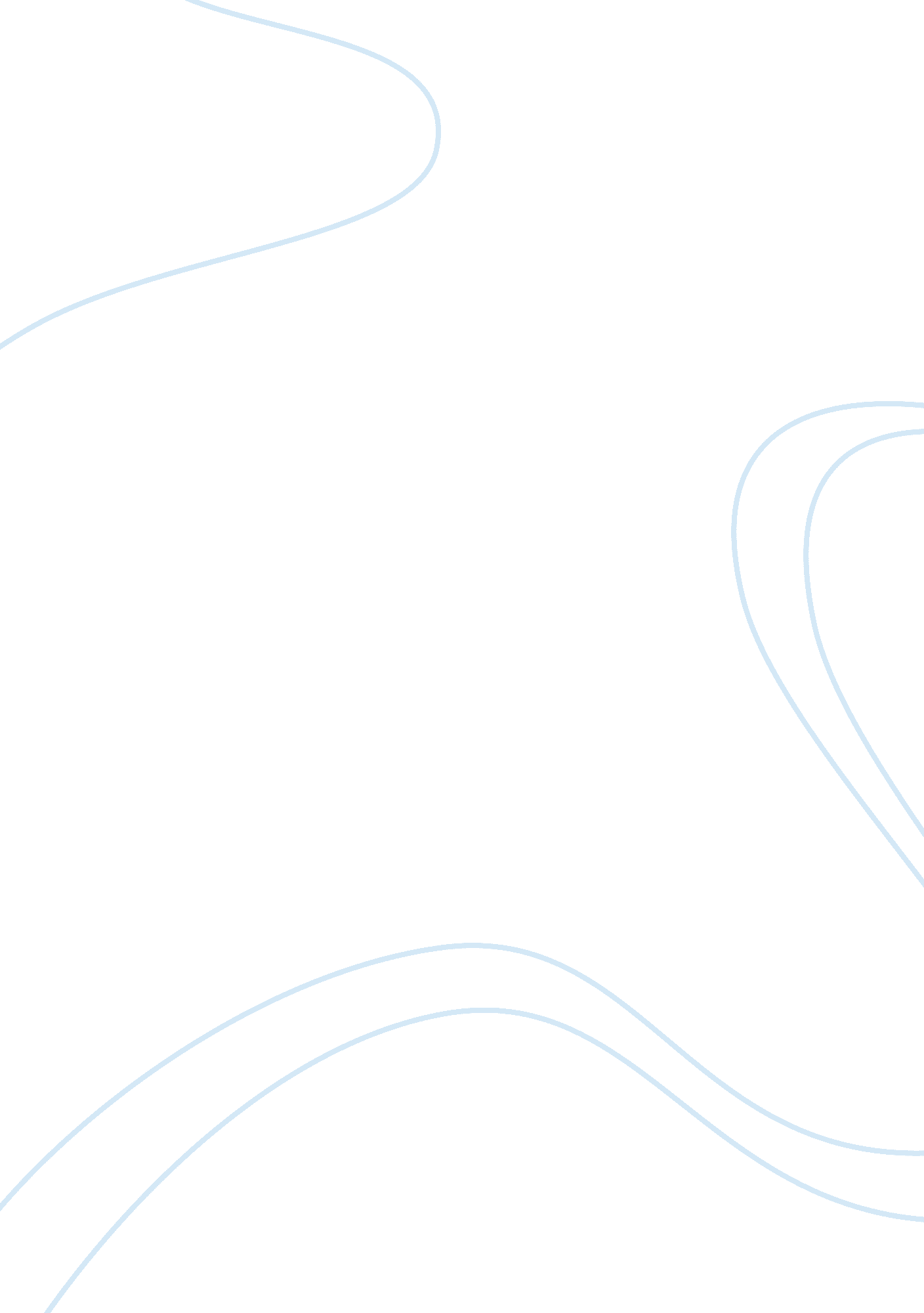 Abortion baby that never got to experience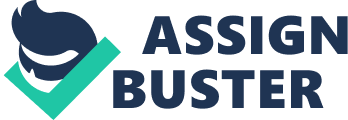 Abortion has been a huge controversythroughout America even before the Supreme Court’s ruling of the Roe v Wadecase. This topic will continue to be a controversy until the end of time, butin no state in America should abortion be legal. Abortion should be illegalacross America for many reasons such as, abortion is the killing of a humanbeing, unborn babies have the right of life, and the abortion procedure can beharmful physiologically and physically to the mother. According to National Review, The Departmentof Health and Human Services has devised a new plan for 2018-2022 that includes” serving and protecting Americans at every stage of life, beginning atconception” (para. 3). If we follow the American government’s definition oflife, then an abortion is outright the killing of a human being. Fetuses arepeople even if they haven’t come out of the womb yet. By conducting an abortion, you are killing a baby that never got to experience life. Many people believethat fetuses don’t feel the damage of an abortion done in the early stages oflife, but according to Minnesota Citizens Concerned for Life, “ Surgeonsentering the womb to perform corrective procedures on tiny unborn babies haveseen those babies flinch, jerk and recoil from sharp objects and incisions”(para. 2). Although many people do not believe it, an abortion does causephysical pain to the fetus. An abortion is even worse when you take in accountthe number of families that try so hard to have children but can’t, they woulddo anything to be able to have a child. Abortion is the unlawful killing of afetus, which is an absolute violation of the fetus’s rights that were given toit the moment it was conceived. A main counterargument that is brought up when talkingabout the illegalization of abortion is that not allowing abortion is a directviolation towards the mother rights. child is deprived of life, how is that notviolating the rights of the child if its not even alowed to live its life? Thefather of the child is also stripped of rights. Ultimately it is the woman’sdecision. What if she decides to have an abortion, but the father wants to keepit? Its not allowing the father to be a father because the women is notallowing the child to live. Abortionno. com says, “ We do not erase a rape by killing the baby. We do not cure a baby by taking its life. And we do not avoid all health issuesby avoiding the reality of another human. ” Also, under no circumstanceshould there be an abortion just because two teenagers “ messed up.” If you are old enough to have sexual intercourse, you are also old enough todeal with the consequences. Like a baby, ST-I’s, etc. Circumstances surroundinga birth can be tragic, but ending a life should not be the answer. With the conduction of an abortion, comes many possible complications that can happen physically andphysiologically with the mother. So not only is an abortion the killing of aninnocent soul, but it can also leave a massive impact on the mother as well. According to Ramah International, some of the most dangerous risks that comeswith an abortion are “ Pelvic Infections, Blood clots in the uterus, Heavybleeding, and possibly an impact on future pregnancies.” (para. 1-10). So notonly does a woman risk having complications after the procedure, but a womanruns a high risk of death during the surgery, which increases based on whattrimester the woman is in. A study conducted on records of nearly half amillion women in Denmark reveals significantly higher maternal death ratesfollowing an abortion compared to delivery. The study shows that nearly twotimes the women that die because of delivery, die because of an abortion inDenmark. Studies like these show the necessity in having to ban abortionworldwide, we wouldn’t only save the future of the world but their mothers aswell. 